$95,000.00ROTHSTEIN – VOJTA4TH ST. WEST, MOBRIDGEMOBRIDGE ORIGINAL LOT 18 BLOCK 3RECORD #6250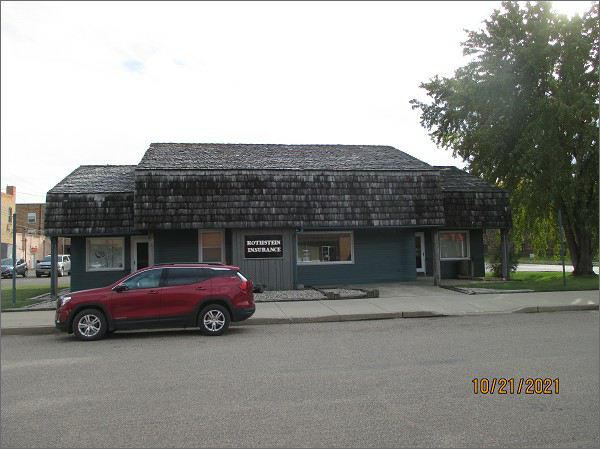 LOT SIZE 140’ X 50’                                         MAIN FLOOR 1712 SQ FTSINGLE STORY                                                  BASEMENT 1676 SQ FT100% OFFICE BUILDING                                 BASEMENT UNFINISHEDBUILT IN 1970                                                  AVERAGE QUALITY & CONDITIONSOLD ON 3/9/2021 FOR $95,000ASSESSED IN 2021 AT $66,225SOLD ON 9/3/2002 FOR $42,500ASSESSED IN 2016 AT $66,225                      RECORD #6250